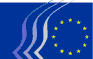 Europees Economisch en Sociaal ComitéAfdeling Interne Markt, Productie en ConsumptieWaarnemingspost Interne Markt (WIM)Brussels, 7 april 2015Woord voorafStreefdoel van de Richtlijn betreffende diensten op de interne markt was de bevordering van het concurrentievermogen, de groei en de werkgelegenheid in overeenstemming met de strategie van Lissabon. Een gevolg van deze richtlijn is dat er een felle discussie is losgebarsten over de vorm die aan de vrijheid van dienstverlening moet worden gegeven. Strijdpunt was en is nog steeds de impact van het voorstel op de nationale arbeidsmarkten, de sociale voorwaarden en de eisen die aan consumentenbescherming worden gesteld.Het EESC is voornemens om - aan de hand van interviews in het veld en onderhavige vragenlijst - een analyse te maken van de impact van de Dienstenrichtlijn op de reële economie van een aantal lidstaten van de EU. Het is begonnen met de bouwnijverheid en gaat nu over tot de sector vleesverwerking met het oog op het formuleren van de bevindingen en conclusies van het maatschappelijk middenveld (juli 2015). Daarbij zullen alle stakeholders (nationale overheden en instellingen voor rechtshandhaving, sociale partners, maatschappelijke organisaties, EU-instellingen, universiteiten en media) worden betrokken.BasisinformatieVragenlijst_____________Voorstudie naar de werking van de Dienstenrichtlijn in de sector vleesverwerking, bezien vanuit de invalshoek van het maatschappelijk middenveld________________________________________________________________________________________VRAGENLIJSTOnderzochte lidstaatNaamOrganisatieE-mailadresKorte omschrijving van de manier waarop u betrokken bent bij grensoverschrijdende dienstverlening (rol of taak, ervaring)1.	ER ZIJN DOOR DE LIDSTATEN ZOGENOEMDE "ÉÉN-LOKETTEN" OPGEZET ALS STIMULANS VOOR GRENSOVERSCHRIJDENDE ACTIVITEITEN DOOR ONDERNEMINGEN. WEET U AF VAN DE "ÉÉN-LOKETTEN"?1.	ER ZIJN DOOR DE LIDSTATEN ZOGENOEMDE "ÉÉN-LOKETTEN" OPGEZET ALS STIMULANS VOOR GRENSOVERSCHRIJDENDE ACTIVITEITEN DOOR ONDERNEMINGEN. WEET U AF VAN DE "ÉÉN-LOKETTEN"?1.	ER ZIJN DOOR DE LIDSTATEN ZOGENOEMDE "ÉÉN-LOKETTEN" OPGEZET ALS STIMULANS VOOR GRENSOVERSCHRIJDENDE ACTIVITEITEN DOOR ONDERNEMINGEN. WEET U AF VAN DE "ÉÉN-LOKETTEN"?1.	ER ZIJN DOOR DE LIDSTATEN ZOGENOEMDE "ÉÉN-LOKETTEN" OPGEZET ALS STIMULANS VOOR GRENSOVERSCHRIJDENDE ACTIVITEITEN DOOR ONDERNEMINGEN. WEET U AF VAN DE "ÉÉN-LOKETTEN"?☐ Ja☐ Ja☐ Nee☐ NeeZo ja, wat vindt u van de werking ervan (beschikbaarheid, kwaliteit van de verstrekte informatie, elektronische procedures, geboden ondersteuning enz.)? Heeft u suggesties voor mogelijke verbeteringen?Zo ja, wat vindt u van de werking ervan (beschikbaarheid, kwaliteit van de verstrekte informatie, elektronische procedures, geboden ondersteuning enz.)? Heeft u suggesties voor mogelijke verbeteringen?Zo ja, wat vindt u van de werking ervan (beschikbaarheid, kwaliteit van de verstrekte informatie, elektronische procedures, geboden ondersteuning enz.)? Heeft u suggesties voor mogelijke verbeteringen?Zo ja, wat vindt u van de werking ervan (beschikbaarheid, kwaliteit van de verstrekte informatie, elektronische procedures, geboden ondersteuning enz.)? Heeft u suggesties voor mogelijke verbeteringen?Hebt u moeilijkheden ondervonden bij de vervulling van alle formaliteiten in de één-loketten?Hebt u moeilijkheden ondervonden bij de vervulling van alle formaliteiten in de één-loketten?Hebt u moeilijkheden ondervonden bij de vervulling van alle formaliteiten in de één-loketten?Hebt u moeilijkheden ondervonden bij de vervulling van alle formaliteiten in de één-loketten?☐ Op EU-niveau☐ Op nationaal niveau☐ Op nationaal niveau☐ Geen mening2.	BENT U OP DE HOOGTE VAN HET BESTAAN VAN HET SOLVIT-CENTRUM IN UW LAND?2.	BENT U OP DE HOOGTE VAN HET BESTAAN VAN HET SOLVIT-CENTRUM IN UW LAND?☐ Ja☐ NeeZo ja, kunt u uw antwoord dan verder uitwerken, mogelijkerwijs met voorbeelden en suggesties voor verbeteringen:Zo ja, kunt u uw antwoord dan verder uitwerken, mogelijkerwijs met voorbeelden en suggesties voor verbeteringen:3.	WEET U OF ER IN UW LAND EEN IMI-COÖRDINATOR (IMI: SYSTEEM VOOR INFORMATIE OVER DE INTERNE MARKT) ACTIEF IS?3.	WEET U OF ER IN UW LAND EEN IMI-COÖRDINATOR (IMI: SYSTEEM VOOR INFORMATIE OVER DE INTERNE MARKT) ACTIEF IS?☐ Ja☐ NeeZo ja, kunt u uw antwoord dan verder uitwerken, mogelijkerwijs met voorbeelden en suggesties voor verbeteringen:Zo ja, kunt u uw antwoord dan verder uitwerken, mogelijkerwijs met voorbeelden en suggesties voor verbeteringen:4.	ALS U DIENSTEN IN HET BUITENLAND VERLEENT, BESCHOUWT U DE VOLGENDE NATIONALE MAATREGELEN DAN WEL OF NIET ALS EEN BELEMMERING VOOR GRENSOVERSCHRIJDENDE DIENSTVERLENING? (meer dan één antwoord is mogelijk)4.	ALS U DIENSTEN IN HET BUITENLAND VERLEENT, BESCHOUWT U DE VOLGENDE NATIONALE MAATREGELEN DAN WEL OF NIET ALS EEN BELEMMERING VOOR GRENSOVERSCHRIJDENDE DIENSTVERLENING? (meer dan één antwoord is mogelijk)4.	ALS U DIENSTEN IN HET BUITENLAND VERLEENT, BESCHOUWT U DE VOLGENDE NATIONALE MAATREGELEN DAN WEL OF NIET ALS EEN BELEMMERING VOOR GRENSOVERSCHRIJDENDE DIENSTVERLENING? (meer dan één antwoord is mogelijk)BelemmeringGeen belemmeringVerplichte tijdige aanmelding☐☐☐ moet worden opgeheven☐ hoeft niet te worden opgeheven☐ geen meningVerplichting voor de dienstverlener om zich in te schrijven in het gastland☐☐☐ moet worden opgeheven ☐ hoeft niet te worden opgeheven ☐ geen mening Verplichting om de betrokken werknemers in te schrijven in het gastland☐☐☐ moet worden opgeheven ☐ hoeft niet te worden opgeheven ☐ geen mening Verplichting om zich te houden aan de arbeidsvoorwaarden van het gastland☐☐☐ moet worden opgeheven ☐ hoeft niet te worden opgeheven ☐ geen mening Verplichting om regels inzake aansprakelijkheid (jegens schuldeisers, werknemers, gebruikers) toe te passen☐☐☐ moet worden opgeheven ☐ hoeft niet te worden opgeheven ☐ geen meningVerplichtingen i.v.m. boekhouding en verslaglegging☐☐☐ moeten worden opgeheven☐ hoeven niet te worden opgeheven☐ geen meningVerplichting om bewijzen van een goede naam over te leggen☐☐☐ moet worden opgeheven☐ hoeft niet te worden opgeheven☐ geen meningAndere (gelieve te verduidelijken of uit te werken met behulp van voorbeelden)Andere (gelieve te verduidelijken of uit te werken met behulp van voorbeelden)Andere (gelieve te verduidelijken of uit te werken met behulp van voorbeelden)5.	WERKNEMERS DIE MET HET OOG OP GRENSOVERSCHRIJDENDE DIENSTVERLENING WORDEN GEDETACHEERD, STAAN ONDER DE BESCHERMING VAN DE EU-REGELS VOOR DE DETACHERING VAN WERKNEMERS. WAT IS UW ERVARING MET DIE BESCHERMING EN WAT VINDT U VAN DE MANIER WAAROP DE RICHTLIJN INZAKE GEDETACHEERDE WERKNEMERS IN UW LAND WORDT TOEGEPAST?5.	WERKNEMERS DIE MET HET OOG OP GRENSOVERSCHRIJDENDE DIENSTVERLENING WORDEN GEDETACHEERD, STAAN ONDER DE BESCHERMING VAN DE EU-REGELS VOOR DE DETACHERING VAN WERKNEMERS. WAT IS UW ERVARING MET DIE BESCHERMING EN WAT VINDT U VAN DE MANIER WAAROP DE RICHTLIJN INZAKE GEDETACHEERDE WERKNEMERS IN UW LAND WORDT TOEGEPAST?5.	WERKNEMERS DIE MET HET OOG OP GRENSOVERSCHRIJDENDE DIENSTVERLENING WORDEN GEDETACHEERD, STAAN ONDER DE BESCHERMING VAN DE EU-REGELS VOOR DE DETACHERING VAN WERKNEMERS. WAT IS UW ERVARING MET DIE BESCHERMING EN WAT VINDT U VAN DE MANIER WAAROP DE RICHTLIJN INZAKE GEDETACHEERDE WERKNEMERS IN UW LAND WORDT TOEGEPAST?5.	WERKNEMERS DIE MET HET OOG OP GRENSOVERSCHRIJDENDE DIENSTVERLENING WORDEN GEDETACHEERD, STAAN ONDER DE BESCHERMING VAN DE EU-REGELS VOOR DE DETACHERING VAN WERKNEMERS. WAT IS UW ERVARING MET DIE BESCHERMING EN WAT VINDT U VAN DE MANIER WAAROP DE RICHTLIJN INZAKE GEDETACHEERDE WERKNEMERS IN UW LAND WORDT TOEGEPAST?5.	WERKNEMERS DIE MET HET OOG OP GRENSOVERSCHRIJDENDE DIENSTVERLENING WORDEN GEDETACHEERD, STAAN ONDER DE BESCHERMING VAN DE EU-REGELS VOOR DE DETACHERING VAN WERKNEMERS. WAT IS UW ERVARING MET DIE BESCHERMING EN WAT VINDT U VAN DE MANIER WAAROP DE RICHTLIJN INZAKE GEDETACHEERDE WERKNEMERS IN UW LAND WORDT TOEGEPAST?Graag uw antwoord toelichten en/of voorbeelden geven:Graag uw antwoord toelichten en/of voorbeelden geven:Graag uw antwoord toelichten en/of voorbeelden geven:Graag uw antwoord toelichten en/of voorbeelden geven:Graag uw antwoord toelichten en/of voorbeelden geven:6.	WAT IS UW OORDEEL OVER DE IMPACT VAN DE DIENSTENRICHTLIJN OP UW SECTOR, EN MEER IN HET BIJZONDER OP:6.	WAT IS UW OORDEEL OVER DE IMPACT VAN DE DIENSTENRICHTLIJN OP UW SECTOR, EN MEER IN HET BIJZONDER OP:6.	WAT IS UW OORDEEL OVER DE IMPACT VAN DE DIENSTENRICHTLIJN OP UW SECTOR, EN MEER IN HET BIJZONDER OP:6.	WAT IS UW OORDEEL OVER DE IMPACT VAN DE DIENSTENRICHTLIJN OP UW SECTOR, EN MEER IN HET BIJZONDER OP:6.	WAT IS UW OORDEEL OVER DE IMPACT VAN DE DIENSTENRICHTLIJN OP UW SECTOR, EN MEER IN HET BIJZONDER OP:6.	WAT IS UW OORDEEL OVER DE IMPACT VAN DE DIENSTENRICHTLIJN OP UW SECTOR, EN MEER IN HET BIJZONDER OP:de arbeidsomstandigheden in het gastlandde arbeidsomstandigheden in het gastlandde arbeidsomstandigheden in het gastlandzijn veel slechter geworden☐☐de arbeidsomstandigheden in het gastlandde arbeidsomstandigheden in het gastlandde arbeidsomstandigheden in het gastlandde arbeidsomstandigheden in het gastlandde arbeidsomstandigheden in het gastlandde arbeidsomstandigheden in het gastlandzijn wat slechter geworden☐☐de arbeidsomstandigheden in het gastlandde arbeidsomstandigheden in het gastlandde arbeidsomstandigheden in het gastlandde arbeidsomstandigheden in het gastlandde arbeidsomstandigheden in het gastlandde arbeidsomstandigheden in het gastlandzijn ongewijzigd gebleven☐☐de arbeidsomstandigheden in het gastlandde arbeidsomstandigheden in het gastlandde arbeidsomstandigheden in het gastlandde arbeidsomstandigheden in het gastlandde arbeidsomstandigheden in het gastlandde arbeidsomstandigheden in het gastlandzijn wat beter geworden☐☐de arbeidsomstandigheden in het gastlandde arbeidsomstandigheden in het gastlandde arbeidsomstandigheden in het gastlandde arbeidsomstandigheden in het gastlandde arbeidsomstandigheden in het gastlandde arbeidsomstandigheden in het gastlandzijn veel beter geworden☐☐de arbeidsomstandigheden in het gastlandde arbeidsomstandigheden in het gastlandde arbeidsomstandigheden in het gastlandde arbeidsomstandigheden in het gastlandde arbeidsomstandigheden in het gastlandde arbeidsomstandigheden in het gastlandgeen mening☐☐ontwikkelingen als het gaat om het aantal tijdelijke contracten en andere vormen van flexibele arbeid in het gastland als gevolg van de toepassing van de Dienstenrichtlijnontwikkelingen als het gaat om het aantal tijdelijke contracten en andere vormen van flexibele arbeid in het gastland als gevolg van de toepassing van de Dienstenrichtlijnontwikkelingen als het gaat om het aantal tijdelijke contracten en andere vormen van flexibele arbeid in het gastland als gevolg van de toepassing van de Dienstenrichtlijnzijn beduidend toegenomen☐☐ontwikkelingen als het gaat om het aantal tijdelijke contracten en andere vormen van flexibele arbeid in het gastland als gevolg van de toepassing van de Dienstenrichtlijnontwikkelingen als het gaat om het aantal tijdelijke contracten en andere vormen van flexibele arbeid in het gastland als gevolg van de toepassing van de Dienstenrichtlijnontwikkelingen als het gaat om het aantal tijdelijke contracten en andere vormen van flexibele arbeid in het gastland als gevolg van de toepassing van de Dienstenrichtlijnontwikkelingen als het gaat om het aantal tijdelijke contracten en andere vormen van flexibele arbeid in het gastland als gevolg van de toepassing van de Dienstenrichtlijnontwikkelingen als het gaat om het aantal tijdelijke contracten en andere vormen van flexibele arbeid in het gastland als gevolg van de toepassing van de Dienstenrichtlijnontwikkelingen als het gaat om het aantal tijdelijke contracten en andere vormen van flexibele arbeid in het gastland als gevolg van de toepassing van de Dienstenrichtlijnzijn wat toegenomen☐☐ontwikkelingen als het gaat om het aantal tijdelijke contracten en andere vormen van flexibele arbeid in het gastland als gevolg van de toepassing van de Dienstenrichtlijnontwikkelingen als het gaat om het aantal tijdelijke contracten en andere vormen van flexibele arbeid in het gastland als gevolg van de toepassing van de Dienstenrichtlijnontwikkelingen als het gaat om het aantal tijdelijke contracten en andere vormen van flexibele arbeid in het gastland als gevolg van de toepassing van de Dienstenrichtlijnontwikkelingen als het gaat om het aantal tijdelijke contracten en andere vormen van flexibele arbeid in het gastland als gevolg van de toepassing van de Dienstenrichtlijnontwikkelingen als het gaat om het aantal tijdelijke contracten en andere vormen van flexibele arbeid in het gastland als gevolg van de toepassing van de Dienstenrichtlijnontwikkelingen als het gaat om het aantal tijdelijke contracten en andere vormen van flexibele arbeid in het gastland als gevolg van de toepassing van de Dienstenrichtlijnzijn ongewijzigd gebleven☐☐ontwikkelingen als het gaat om het aantal tijdelijke contracten en andere vormen van flexibele arbeid in het gastland als gevolg van de toepassing van de Dienstenrichtlijnontwikkelingen als het gaat om het aantal tijdelijke contracten en andere vormen van flexibele arbeid in het gastland als gevolg van de toepassing van de Dienstenrichtlijnontwikkelingen als het gaat om het aantal tijdelijke contracten en andere vormen van flexibele arbeid in het gastland als gevolg van de toepassing van de Dienstenrichtlijnontwikkelingen als het gaat om het aantal tijdelijke contracten en andere vormen van flexibele arbeid in het gastland als gevolg van de toepassing van de Dienstenrichtlijnontwikkelingen als het gaat om het aantal tijdelijke contracten en andere vormen van flexibele arbeid in het gastland als gevolg van de toepassing van de Dienstenrichtlijnontwikkelingen als het gaat om het aantal tijdelijke contracten en andere vormen van flexibele arbeid in het gastland als gevolg van de toepassing van de Dienstenrichtlijnzijn beduidend afgenomen☐☐ontwikkelingen als het gaat om het aantal tijdelijke contracten en andere vormen van flexibele arbeid in het gastland als gevolg van de toepassing van de Dienstenrichtlijnontwikkelingen als het gaat om het aantal tijdelijke contracten en andere vormen van flexibele arbeid in het gastland als gevolg van de toepassing van de Dienstenrichtlijnontwikkelingen als het gaat om het aantal tijdelijke contracten en andere vormen van flexibele arbeid in het gastland als gevolg van de toepassing van de Dienstenrichtlijnontwikkelingen als het gaat om het aantal tijdelijke contracten en andere vormen van flexibele arbeid in het gastland als gevolg van de toepassing van de Dienstenrichtlijnontwikkelingen als het gaat om het aantal tijdelijke contracten en andere vormen van flexibele arbeid in het gastland als gevolg van de toepassing van de Dienstenrichtlijnontwikkelingen als het gaat om het aantal tijdelijke contracten en andere vormen van flexibele arbeid in het gastland als gevolg van de toepassing van de Dienstenrichtlijnzijn wat afgenomen☐☐ontwikkelingen als het gaat om het aantal tijdelijke contracten en andere vormen van flexibele arbeid in het gastland als gevolg van de toepassing van de Dienstenrichtlijnontwikkelingen als het gaat om het aantal tijdelijke contracten en andere vormen van flexibele arbeid in het gastland als gevolg van de toepassing van de Dienstenrichtlijnontwikkelingen als het gaat om het aantal tijdelijke contracten en andere vormen van flexibele arbeid in het gastland als gevolg van de toepassing van de Dienstenrichtlijnontwikkelingen als het gaat om het aantal tijdelijke contracten en andere vormen van flexibele arbeid in het gastland als gevolg van de toepassing van de Dienstenrichtlijnontwikkelingen als het gaat om het aantal tijdelijke contracten en andere vormen van flexibele arbeid in het gastland als gevolg van de toepassing van de Dienstenrichtlijnontwikkelingen als het gaat om het aantal tijdelijke contracten en andere vormen van flexibele arbeid in het gastland als gevolg van de toepassing van de Dienstenrichtlijngeen mening☐☐ontwikkelingen als het gaat om de rechtspositie van werknemers (in loondienst of zelfstandig) in het gastland als gevolg van de toepassing van de Dienstenrichtlijnontwikkelingen als het gaat om de rechtspositie van werknemers (in loondienst of zelfstandig) in het gastland als gevolg van de toepassing van de Dienstenrichtlijnontwikkelingen als het gaat om de rechtspositie van werknemers (in loondienst of zelfstandig) in het gastland als gevolg van de toepassing van de Dienstenrichtlijnis veranderd☐☐ontwikkelingen als het gaat om de rechtspositie van werknemers (in loondienst of zelfstandig) in het gastland als gevolg van de toepassing van de Dienstenrichtlijnontwikkelingen als het gaat om de rechtspositie van werknemers (in loondienst of zelfstandig) in het gastland als gevolg van de toepassing van de Dienstenrichtlijnontwikkelingen als het gaat om de rechtspositie van werknemers (in loondienst of zelfstandig) in het gastland als gevolg van de toepassing van de Dienstenrichtlijnontwikkelingen als het gaat om de rechtspositie van werknemers (in loondienst of zelfstandig) in het gastland als gevolg van de toepassing van de Dienstenrichtlijnontwikkelingen als het gaat om de rechtspositie van werknemers (in loondienst of zelfstandig) in het gastland als gevolg van de toepassing van de Dienstenrichtlijnontwikkelingen als het gaat om de rechtspositie van werknemers (in loondienst of zelfstandig) in het gastland als gevolg van de toepassing van de Dienstenrichtlijnis ongewijzigd gebleven☐☐ontwikkelingen als het gaat om de rechtspositie van werknemers (in loondienst of zelfstandig) in het gastland als gevolg van de toepassing van de Dienstenrichtlijnontwikkelingen als het gaat om de rechtspositie van werknemers (in loondienst of zelfstandig) in het gastland als gevolg van de toepassing van de Dienstenrichtlijnontwikkelingen als het gaat om de rechtspositie van werknemers (in loondienst of zelfstandig) in het gastland als gevolg van de toepassing van de Dienstenrichtlijnontwikkelingen als het gaat om de rechtspositie van werknemers (in loondienst of zelfstandig) in het gastland als gevolg van de toepassing van de Dienstenrichtlijnontwikkelingen als het gaat om de rechtspositie van werknemers (in loondienst of zelfstandig) in het gastland als gevolg van de toepassing van de Dienstenrichtlijnontwikkelingen als het gaat om de rechtspositie van werknemers (in loondienst of zelfstandig) in het gastland als gevolg van de toepassing van de Dienstenrichtlijngeen mening☐☐Gelieve uit te werken, indien van toepassing:Gelieve uit te werken, indien van toepassing:Gelieve uit te werken, indien van toepassing:Gelieve uit te werken, indien van toepassing:Gelieve uit te werken, indien van toepassing:Gelieve uit te werken, indien van toepassing:7.	WAT IS UW OORDEEL OVER DE IMPACT VAN DE DETACHERINGSRICHTLIJN OP UW SECTOR, EN MEER IN HET BIJZONDER OP:7.	WAT IS UW OORDEEL OVER DE IMPACT VAN DE DETACHERINGSRICHTLIJN OP UW SECTOR, EN MEER IN HET BIJZONDER OP:7.	WAT IS UW OORDEEL OVER DE IMPACT VAN DE DETACHERINGSRICHTLIJN OP UW SECTOR, EN MEER IN HET BIJZONDER OP:7.	WAT IS UW OORDEEL OVER DE IMPACT VAN DE DETACHERINGSRICHTLIJN OP UW SECTOR, EN MEER IN HET BIJZONDER OP:7.	WAT IS UW OORDEEL OVER DE IMPACT VAN DE DETACHERINGSRICHTLIJN OP UW SECTOR, EN MEER IN HET BIJZONDER OP:Het belang van detachering in de sector vleesverwerkingHet belang van detachering in de sector vleesverwerkingHet belang van detachering in de sector vleesverwerkingPercentage ondernemingen die gebruik maken van gedetacheerde werknemers...%...%Het belang van detachering in de sector vleesverwerkingHet belang van detachering in de sector vleesverwerkingHet belang van detachering in de sector vleesverwerkingIn ondernemingen die gebruik maken van gedetacheerde werknemers, het percentage van deze werknemersvan:...%tot...% van:...%tot...% ontwikkelingen als het gaat om het aantal tijdelijke contracten en andere vormen van flexibele arbeid in het gastland als gevolg van de toepassing van de Dienstenrichtlijnontwikkelingen als het gaat om het aantal tijdelijke contracten en andere vormen van flexibele arbeid in het gastland als gevolg van de toepassing van de Dienstenrichtlijnontwikkelingen als het gaat om het aantal tijdelijke contracten en andere vormen van flexibele arbeid in het gastland als gevolg van de toepassing van de Dienstenrichtlijnzijn beduidend toegenomen☐☐ontwikkelingen als het gaat om het aantal tijdelijke contracten en andere vormen van flexibele arbeid in het gastland als gevolg van de toepassing van de Dienstenrichtlijnontwikkelingen als het gaat om het aantal tijdelijke contracten en andere vormen van flexibele arbeid in het gastland als gevolg van de toepassing van de Dienstenrichtlijnontwikkelingen als het gaat om het aantal tijdelijke contracten en andere vormen van flexibele arbeid in het gastland als gevolg van de toepassing van de Dienstenrichtlijnontwikkelingen als het gaat om het aantal tijdelijke contracten en andere vormen van flexibele arbeid in het gastland als gevolg van de toepassing van de Dienstenrichtlijnontwikkelingen als het gaat om het aantal tijdelijke contracten en andere vormen van flexibele arbeid in het gastland als gevolg van de toepassing van de Dienstenrichtlijnontwikkelingen als het gaat om het aantal tijdelijke contracten en andere vormen van flexibele arbeid in het gastland als gevolg van de toepassing van de Dienstenrichtlijnzijn wat toegenomen☐☐ontwikkelingen als het gaat om het aantal tijdelijke contracten en andere vormen van flexibele arbeid in het gastland als gevolg van de toepassing van de Dienstenrichtlijnontwikkelingen als het gaat om het aantal tijdelijke contracten en andere vormen van flexibele arbeid in het gastland als gevolg van de toepassing van de Dienstenrichtlijnontwikkelingen als het gaat om het aantal tijdelijke contracten en andere vormen van flexibele arbeid in het gastland als gevolg van de toepassing van de Dienstenrichtlijnontwikkelingen als het gaat om het aantal tijdelijke contracten en andere vormen van flexibele arbeid in het gastland als gevolg van de toepassing van de Dienstenrichtlijnontwikkelingen als het gaat om het aantal tijdelijke contracten en andere vormen van flexibele arbeid in het gastland als gevolg van de toepassing van de Dienstenrichtlijnontwikkelingen als het gaat om het aantal tijdelijke contracten en andere vormen van flexibele arbeid in het gastland als gevolg van de toepassing van de Dienstenrichtlijnzijn ongewijzigd gebleven☐☐ontwikkelingen als het gaat om het aantal tijdelijke contracten en andere vormen van flexibele arbeid in het gastland als gevolg van de toepassing van de Dienstenrichtlijnontwikkelingen als het gaat om het aantal tijdelijke contracten en andere vormen van flexibele arbeid in het gastland als gevolg van de toepassing van de Dienstenrichtlijnontwikkelingen als het gaat om het aantal tijdelijke contracten en andere vormen van flexibele arbeid in het gastland als gevolg van de toepassing van de Dienstenrichtlijnontwikkelingen als het gaat om het aantal tijdelijke contracten en andere vormen van flexibele arbeid in het gastland als gevolg van de toepassing van de Dienstenrichtlijnontwikkelingen als het gaat om het aantal tijdelijke contracten en andere vormen van flexibele arbeid in het gastland als gevolg van de toepassing van de Dienstenrichtlijnontwikkelingen als het gaat om het aantal tijdelijke contracten en andere vormen van flexibele arbeid in het gastland als gevolg van de toepassing van de Dienstenrichtlijnzijn beduidend afgenomen☐☐ontwikkelingen als het gaat om het aantal tijdelijke contracten en andere vormen van flexibele arbeid in het gastland als gevolg van de toepassing van de Dienstenrichtlijnontwikkelingen als het gaat om het aantal tijdelijke contracten en andere vormen van flexibele arbeid in het gastland als gevolg van de toepassing van de Dienstenrichtlijnontwikkelingen als het gaat om het aantal tijdelijke contracten en andere vormen van flexibele arbeid in het gastland als gevolg van de toepassing van de Dienstenrichtlijnontwikkelingen als het gaat om het aantal tijdelijke contracten en andere vormen van flexibele arbeid in het gastland als gevolg van de toepassing van de Dienstenrichtlijnontwikkelingen als het gaat om het aantal tijdelijke contracten en andere vormen van flexibele arbeid in het gastland als gevolg van de toepassing van de Dienstenrichtlijnontwikkelingen als het gaat om het aantal tijdelijke contracten en andere vormen van flexibele arbeid in het gastland als gevolg van de toepassing van de Dienstenrichtlijnzijn wat afgenomen☐☐ontwikkelingen als het gaat om het aantal tijdelijke contracten en andere vormen van flexibele arbeid in het gastland als gevolg van de toepassing van de Dienstenrichtlijnontwikkelingen als het gaat om het aantal tijdelijke contracten en andere vormen van flexibele arbeid in het gastland als gevolg van de toepassing van de Dienstenrichtlijnontwikkelingen als het gaat om het aantal tijdelijke contracten en andere vormen van flexibele arbeid in het gastland als gevolg van de toepassing van de Dienstenrichtlijnontwikkelingen als het gaat om het aantal tijdelijke contracten en andere vormen van flexibele arbeid in het gastland als gevolg van de toepassing van de Dienstenrichtlijnontwikkelingen als het gaat om het aantal tijdelijke contracten en andere vormen van flexibele arbeid in het gastland als gevolg van de toepassing van de Dienstenrichtlijnontwikkelingen als het gaat om het aantal tijdelijke contracten en andere vormen van flexibele arbeid in het gastland als gevolg van de toepassing van de Dienstenrichtlijngeen mening☐☐ontwikkelingen als het gaat om het concurrentievermogen van de bedrijven in de sector vleesverwerking in het gastland als gevolg van de toepassing van de Detacheringsrichtlijnontwikkelingen als het gaat om het concurrentievermogen van de bedrijven in de sector vleesverwerking in het gastland als gevolg van de toepassing van de Detacheringsrichtlijnontwikkelingen als het gaat om het concurrentievermogen van de bedrijven in de sector vleesverwerking in het gastland als gevolg van de toepassing van de Detacheringsrichtlijnzijn beduidend toegenomen☐☐ontwikkelingen als het gaat om het concurrentievermogen van de bedrijven in de sector vleesverwerking in het gastland als gevolg van de toepassing van de Detacheringsrichtlijnontwikkelingen als het gaat om het concurrentievermogen van de bedrijven in de sector vleesverwerking in het gastland als gevolg van de toepassing van de Detacheringsrichtlijnontwikkelingen als het gaat om het concurrentievermogen van de bedrijven in de sector vleesverwerking in het gastland als gevolg van de toepassing van de Detacheringsrichtlijnontwikkelingen als het gaat om het concurrentievermogen van de bedrijven in de sector vleesverwerking in het gastland als gevolg van de toepassing van de Detacheringsrichtlijnontwikkelingen als het gaat om het concurrentievermogen van de bedrijven in de sector vleesverwerking in het gastland als gevolg van de toepassing van de Detacheringsrichtlijnontwikkelingen als het gaat om het concurrentievermogen van de bedrijven in de sector vleesverwerking in het gastland als gevolg van de toepassing van de Detacheringsrichtlijnzijn wat toegenomen☐☐ontwikkelingen als het gaat om het concurrentievermogen van de bedrijven in de sector vleesverwerking in het gastland als gevolg van de toepassing van de Detacheringsrichtlijnontwikkelingen als het gaat om het concurrentievermogen van de bedrijven in de sector vleesverwerking in het gastland als gevolg van de toepassing van de Detacheringsrichtlijnontwikkelingen als het gaat om het concurrentievermogen van de bedrijven in de sector vleesverwerking in het gastland als gevolg van de toepassing van de Detacheringsrichtlijnontwikkelingen als het gaat om het concurrentievermogen van de bedrijven in de sector vleesverwerking in het gastland als gevolg van de toepassing van de Detacheringsrichtlijnontwikkelingen als het gaat om het concurrentievermogen van de bedrijven in de sector vleesverwerking in het gastland als gevolg van de toepassing van de Detacheringsrichtlijnontwikkelingen als het gaat om het concurrentievermogen van de bedrijven in de sector vleesverwerking in het gastland als gevolg van de toepassing van de Detacheringsrichtlijnzijn ongewijzigd gebleven☐☐ontwikkelingen als het gaat om het concurrentievermogen van de bedrijven in de sector vleesverwerking in het gastland als gevolg van de toepassing van de Detacheringsrichtlijnontwikkelingen als het gaat om het concurrentievermogen van de bedrijven in de sector vleesverwerking in het gastland als gevolg van de toepassing van de Detacheringsrichtlijnontwikkelingen als het gaat om het concurrentievermogen van de bedrijven in de sector vleesverwerking in het gastland als gevolg van de toepassing van de Detacheringsrichtlijnontwikkelingen als het gaat om het concurrentievermogen van de bedrijven in de sector vleesverwerking in het gastland als gevolg van de toepassing van de Detacheringsrichtlijnontwikkelingen als het gaat om het concurrentievermogen van de bedrijven in de sector vleesverwerking in het gastland als gevolg van de toepassing van de Detacheringsrichtlijnontwikkelingen als het gaat om het concurrentievermogen van de bedrijven in de sector vleesverwerking in het gastland als gevolg van de toepassing van de Detacheringsrichtlijnzijn beduidend afgenomen☐☐ontwikkelingen als het gaat om het concurrentievermogen van de bedrijven in de sector vleesverwerking in het gastland als gevolg van de toepassing van de Detacheringsrichtlijnontwikkelingen als het gaat om het concurrentievermogen van de bedrijven in de sector vleesverwerking in het gastland als gevolg van de toepassing van de Detacheringsrichtlijnontwikkelingen als het gaat om het concurrentievermogen van de bedrijven in de sector vleesverwerking in het gastland als gevolg van de toepassing van de Detacheringsrichtlijnontwikkelingen als het gaat om het concurrentievermogen van de bedrijven in de sector vleesverwerking in het gastland als gevolg van de toepassing van de Detacheringsrichtlijnontwikkelingen als het gaat om het concurrentievermogen van de bedrijven in de sector vleesverwerking in het gastland als gevolg van de toepassing van de Detacheringsrichtlijnontwikkelingen als het gaat om het concurrentievermogen van de bedrijven in de sector vleesverwerking in het gastland als gevolg van de toepassing van de Detacheringsrichtlijnzijn wat afgenomen☐☐Indien van toepassing, kunt u in uw antwoord dan toelichten wat er op het spel staat:Indien van toepassing, kunt u in uw antwoord dan toelichten wat er op het spel staat:Indien van toepassing, kunt u in uw antwoord dan toelichten wat er op het spel staat:Indien van toepassing, kunt u in uw antwoord dan toelichten wat er op het spel staat:Indien van toepassing, kunt u in uw antwoord dan toelichten wat er op het spel staat:Indien van toepassing, kunt u in uw antwoord dan toelichten wat er op het spel staat:8.	HOE WORDEN VOLGENS U DE REGELS INZAKE DE DETACHERING VAN WERKNEMERS OP NATIONAAL NIVEAU TOEGEPAST?8.	HOE WORDEN VOLGENS U DE REGELS INZAKE DE DETACHERING VAN WERKNEMERS OP NATIONAAL NIVEAU TOEGEPAST?8.	HOE WORDEN VOLGENS U DE REGELS INZAKE DE DETACHERING VAN WERKNEMERS OP NATIONAAL NIVEAU TOEGEPAST?8.	HOE WORDEN VOLGENS U DE REGELS INZAKE DE DETACHERING VAN WERKNEMERS OP NATIONAAL NIVEAU TOEGEPAST?8.	HOE WORDEN VOLGENS U DE REGELS INZAKE DE DETACHERING VAN WERKNEMERS OP NATIONAAL NIVEAU TOEGEPAST?heel goed☐☐ Geen mening☐ Geen mening☐ Geen meninggoed genoeg☐☐ Geen mening☐ Geen mening☐ Geen meningniet goed genoeg☐☐ Geen mening☐ Geen mening☐ Geen meninghelemaal niet goed☐☐ Geen mening☐ Geen mening☐ Geen meningZo ja, kunt u uw antwoord dan verder uitwerken, mogelijkerwijs met voorbeelden en suggesties voor verbeteringen:Zo ja, kunt u uw antwoord dan verder uitwerken, mogelijkerwijs met voorbeelden en suggesties voor verbeteringen:Zo ja, kunt u uw antwoord dan verder uitwerken, mogelijkerwijs met voorbeelden en suggesties voor verbeteringen:Zo ja, kunt u uw antwoord dan verder uitwerken, mogelijkerwijs met voorbeelden en suggesties voor verbeteringen:Zo ja, kunt u uw antwoord dan verder uitwerken, mogelijkerwijs met voorbeelden en suggesties voor verbeteringen:9.	UIT HET A1-FORMULIER KAN WORDEN OPGEMAAKT OF DE HOUDER ERVAN, DE GEDETACHEERDE WERKNEMER, IN HAAR/ZIJN THUISLAND WAAR ZIJ/HIJ GEWOONLIJK WERKT, INGESCHREVEN STAAT IN HET STELSEL VAN SOCIALE ZEKERHEID. WELK LAND ZOU BEVOEGD MOETEN ZIJN OM DIT A1-FORM-FORMULIER TE CONTROLEREN? 9.	UIT HET A1-FORMULIER KAN WORDEN OPGEMAAKT OF DE HOUDER ERVAN, DE GEDETACHEERDE WERKNEMER, IN HAAR/ZIJN THUISLAND WAAR ZIJ/HIJ GEWOONLIJK WERKT, INGESCHREVEN STAAT IN HET STELSEL VAN SOCIALE ZEKERHEID. WELK LAND ZOU BEVOEGD MOETEN ZIJN OM DIT A1-FORM-FORMULIER TE CONTROLEREN? 9.	UIT HET A1-FORMULIER KAN WORDEN OPGEMAAKT OF DE HOUDER ERVAN, DE GEDETACHEERDE WERKNEMER, IN HAAR/ZIJN THUISLAND WAAR ZIJ/HIJ GEWOONLIJK WERKT, INGESCHREVEN STAAT IN HET STELSEL VAN SOCIALE ZEKERHEID. WELK LAND ZOU BEVOEGD MOETEN ZIJN OM DIT A1-FORM-FORMULIER TE CONTROLEREN? ☐ Land van oorsprong☐ Land van bestemming☐ BeidenGraag uw antwoord toelichten en/of voorbeelden geven:Graag uw antwoord toelichten en/of voorbeelden geven:Graag uw antwoord toelichten en/of voorbeelden geven:10.	BENT U ER VOORSTANDER VAN DAT ER EEN DATABASE WORDT OPGEZET VAN ONDERNEMINGEN DIE EROP ZIJN BETRAPT DE REGELS INZAKE DE DETACHERING VAN WERKNEMERS AAN HUN LAARS TE LAPPEN ("NAME AND SHAME") ALS MIDDEL OM DE BELANGEN VAN WERKNEMERS EN BONAFIDE WERKGEVERS TE DIENEN EN ONEERLIJKE CONCURRENTIE TE VOORKOMEN?10.	BENT U ER VOORSTANDER VAN DAT ER EEN DATABASE WORDT OPGEZET VAN ONDERNEMINGEN DIE EROP ZIJN BETRAPT DE REGELS INZAKE DE DETACHERING VAN WERKNEMERS AAN HUN LAARS TE LAPPEN ("NAME AND SHAME") ALS MIDDEL OM DE BELANGEN VAN WERKNEMERS EN BONAFIDE WERKGEVERS TE DIENEN EN ONEERLIJKE CONCURRENTIE TE VOORKOMEN?☐ Ja☐ NeeGraag uw antwoord toelichten en/of voorbeelden geven:Graag uw antwoord toelichten en/of voorbeelden geven:11.	ZIJN ER VOLGENS U RISICO’S VOOR CONSUMENTEN IN HET KADER VAN DE TENUITVOERLEGGING VAN DE DIENSTENRICHTLIJN IN UW SECTOR?11.	ZIJN ER VOLGENS U RISICO’S VOOR CONSUMENTEN IN HET KADER VAN DE TENUITVOERLEGGING VAN DE DIENSTENRICHTLIJN IN UW SECTOR?☐ Ja☐ NeeZo ja, kunt u uw antwoord dan toelichten en/of voorbeelden geven:Zo ja, kunt u uw antwoord dan toelichten en/of voorbeelden geven:12.	HEEFT U VERDER NOG OPMERKINGEN?